Реєстрація та вхід нa PUE ZUSЯк зареєструватися на PUE ZUSПерейдіть на вебсайт www.zus.plВиберіть мову сайту — доступна українська мовна версія. 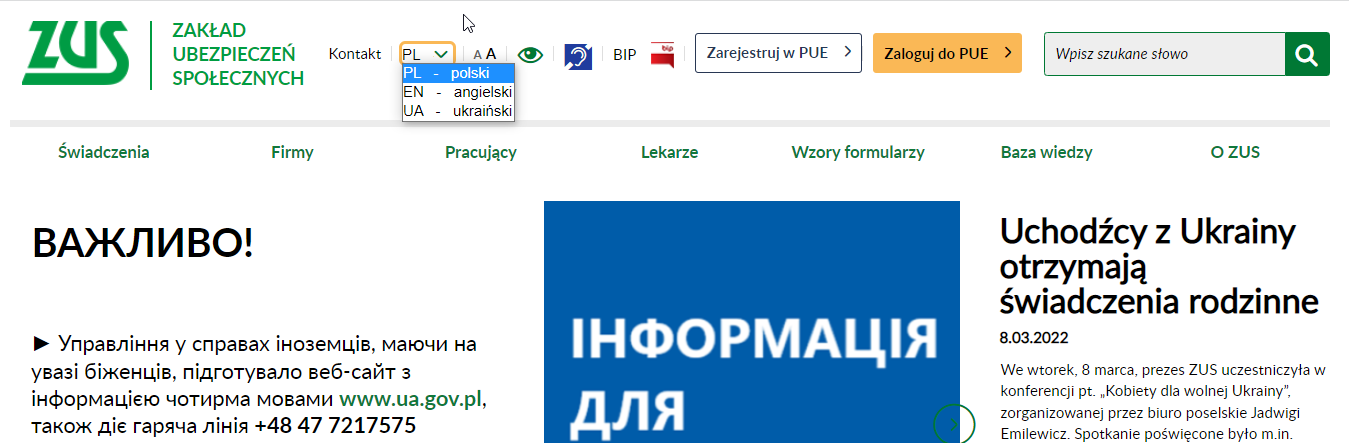 Щоби зареєструватися на порталі PUE ZUS, на головній сторінці www.zus.pl виберіть кнопку [Зареєструватися y PUE].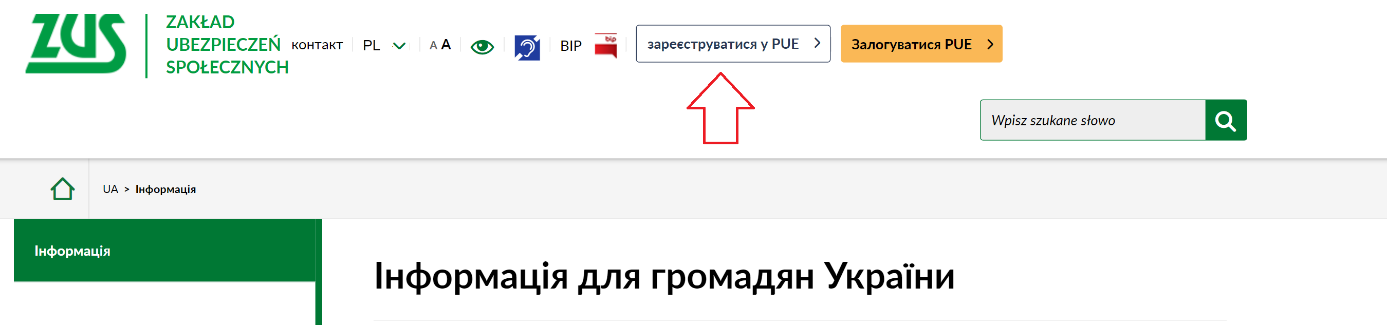 Виберіть спосіб реєстраціїЗареєструватися на порталі PUE можна не виходячи з дому. Для цього скористайтеся довіреним профілем, кваліфікованим електронним підписом або електронним банкінгом.Ви також можете самостійно заповнити реєстраційну форму — у цьому випадку впродовж 7 днів Вам буде потрібно підтвердити Вашу особу в будь-якому відділенні ZUS або під час електронного візиту (перегляньте, як записатися на візит: www.zus.pl/e-wizyta).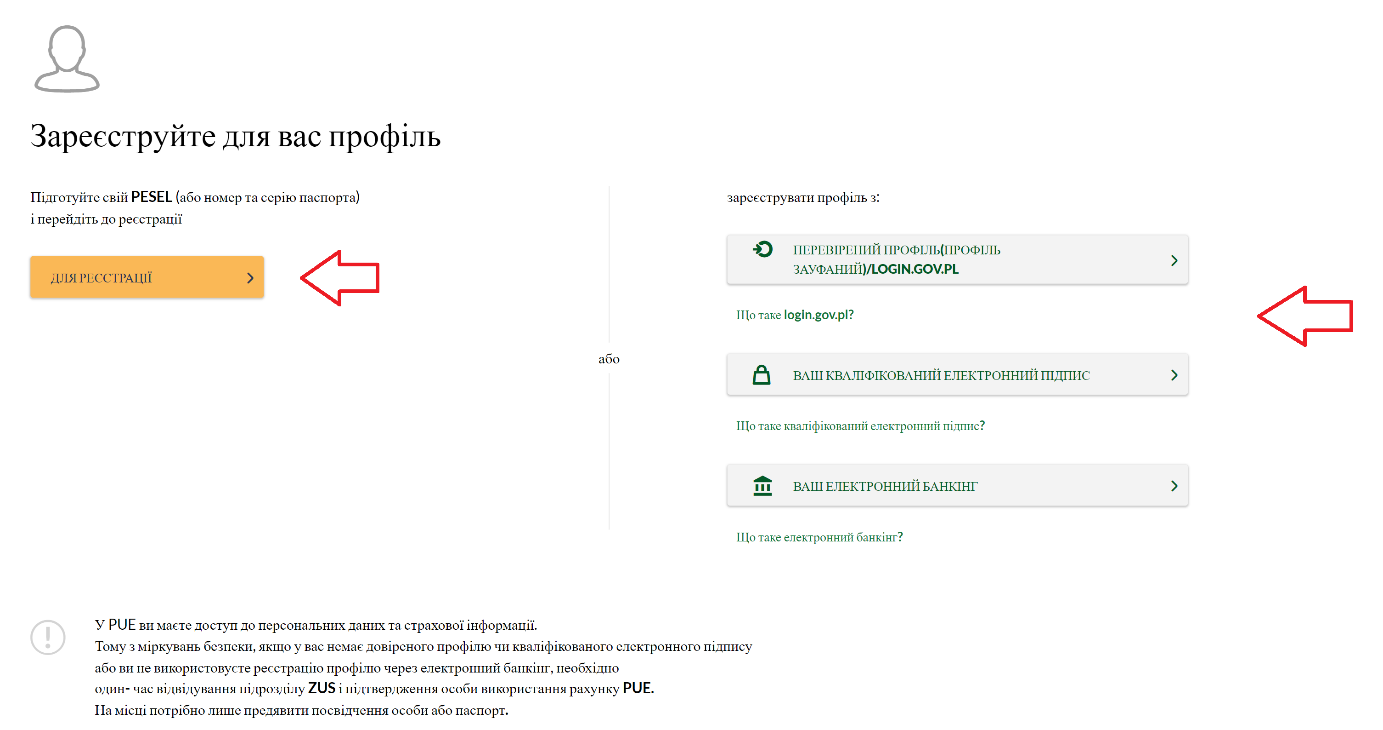 пepeвірений профіль (зayфaнний профіль)/login.gov.plЯкщо Ви маєте доступ до методів електронної ідентифікації, доступних на login.gov.pl (наприклад, довірений профіль, електронне посвідчення особи), виберіть функцію [ПEPEВІРЕНИЙ ПРОФІЛЬ (ПРОФІЛЬ ЗAYФAННИЙ/LOGIN.GOV.pl]. Ви будете переспрямовані на сайт https://login.gov.pl, на якому Ви зможете обрати свій метод ідентифікації. Далі дійте згідно з інструкціями в цій системі.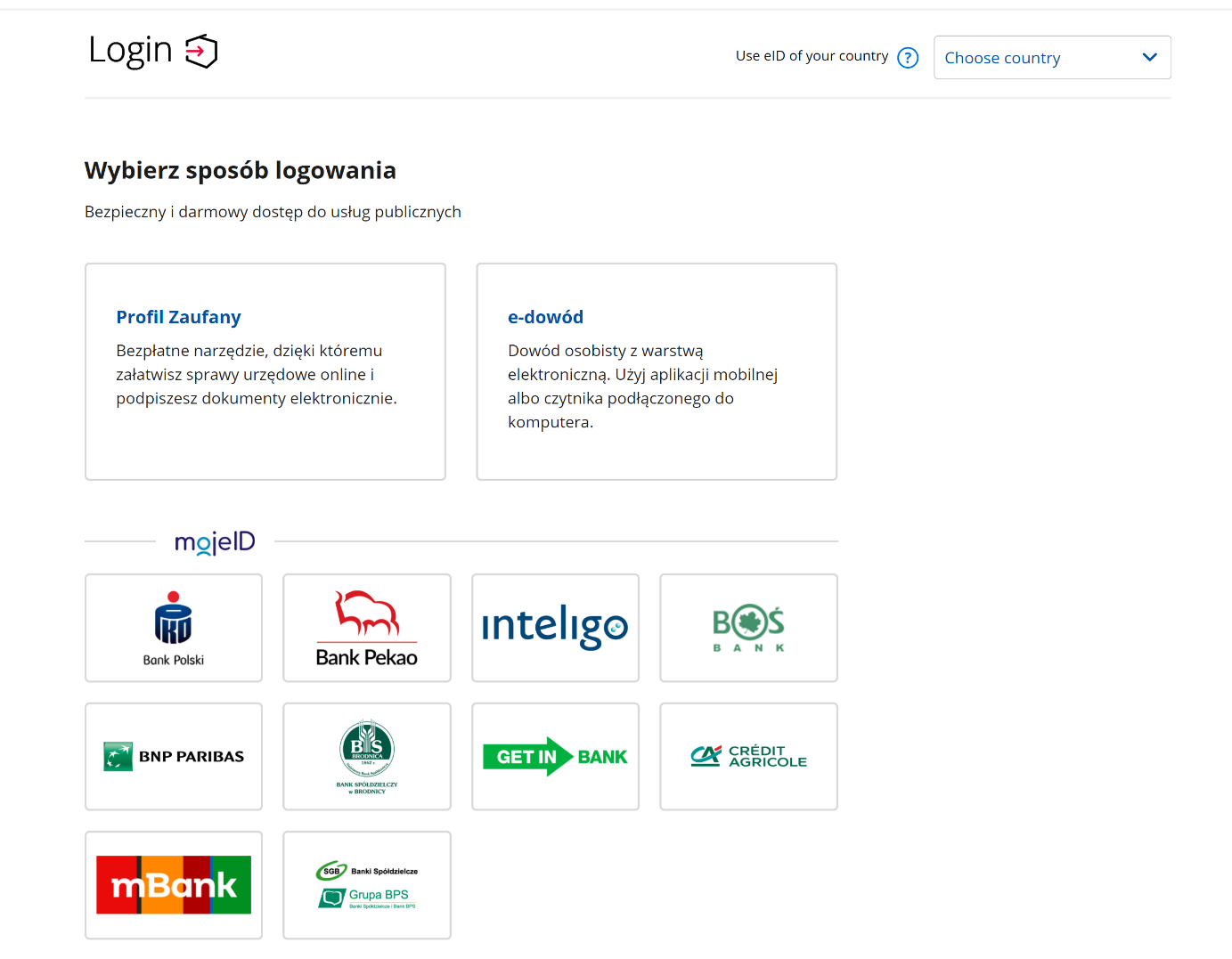 До форми реєстрації Ваші ідентифікаційні дані будуть додані автоматично. 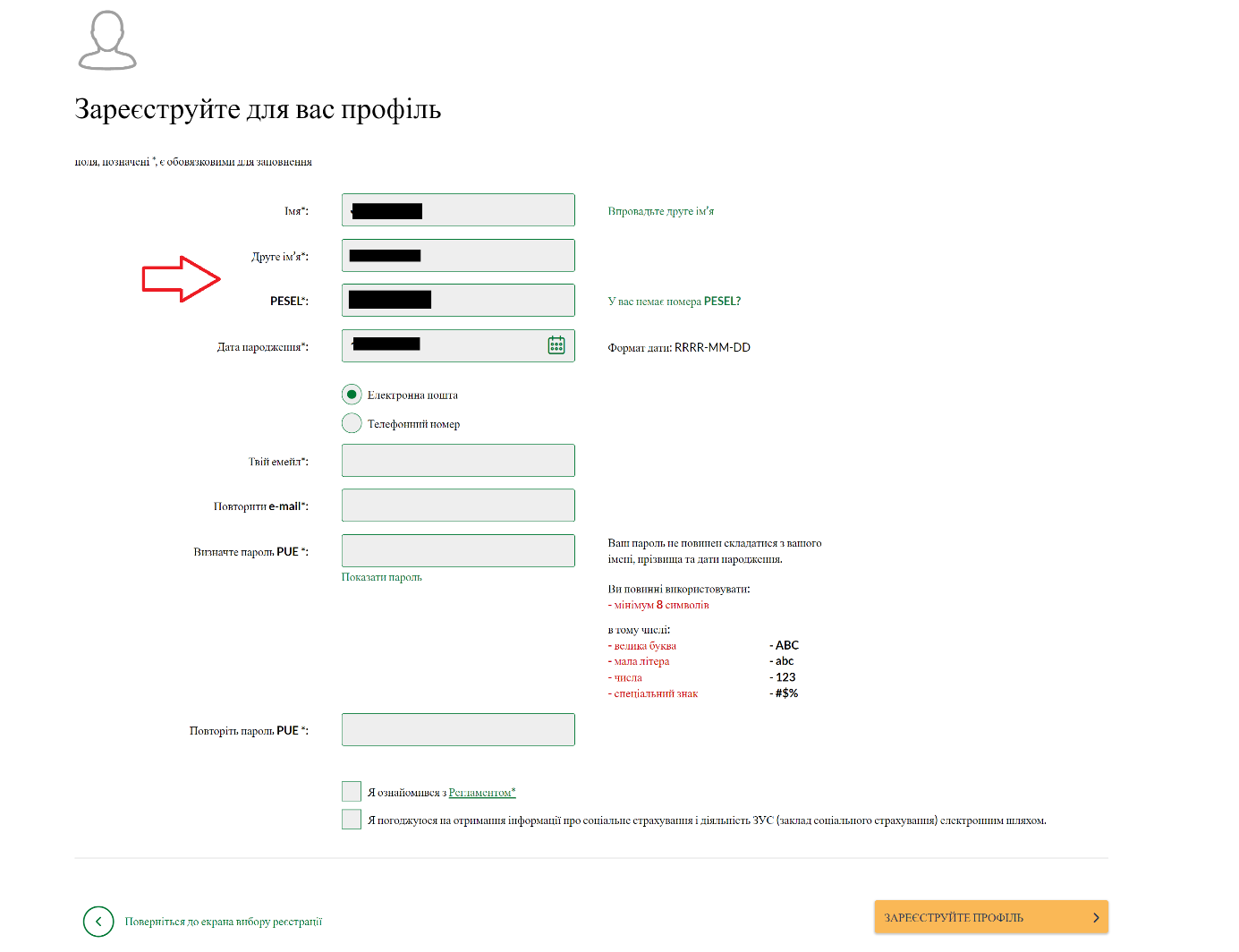 електронний банкінгЯкщо Ви маєте рахунок у банку, який надає таку послугу разом із нами, виберіть функцію [ВАШ ЕЛЕКТРОННИЙ БАНКІНГ]. Далі дійте згідно з інструкціями в цих системах.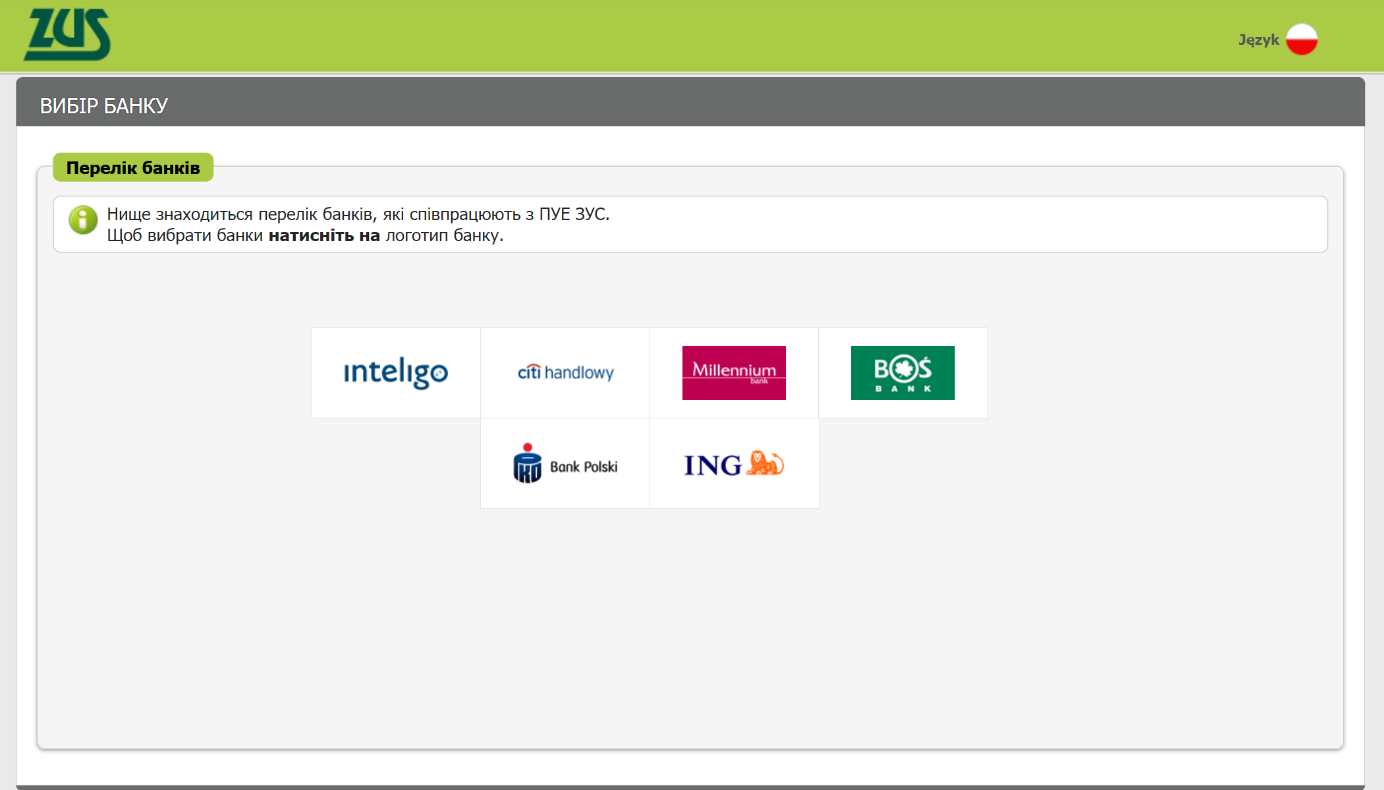 До форми реєстрації Ваші ідентифікаційні дані будуть додані автоматично. 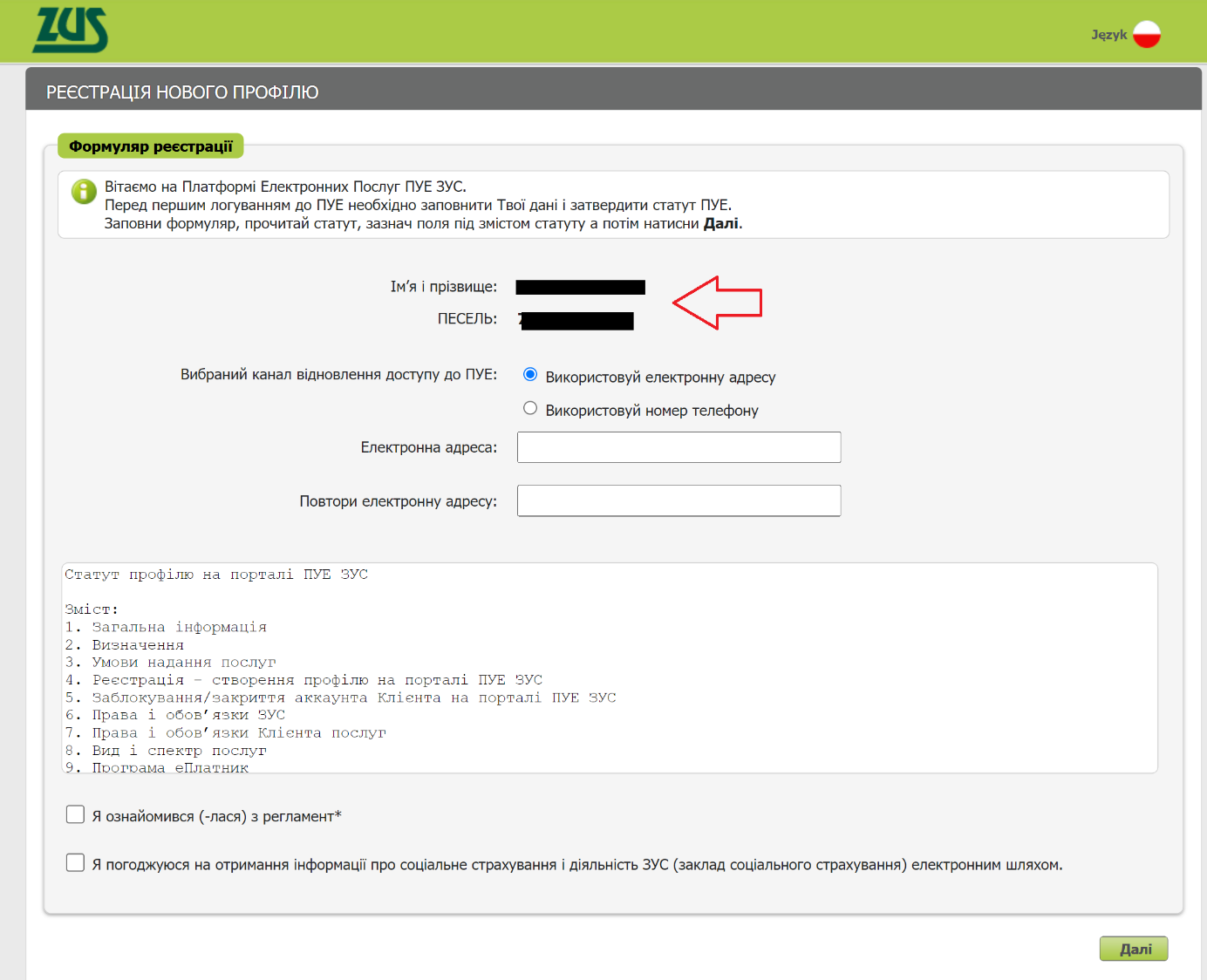 Заповніть реєстраційну формуЗаповніть необхідні дані.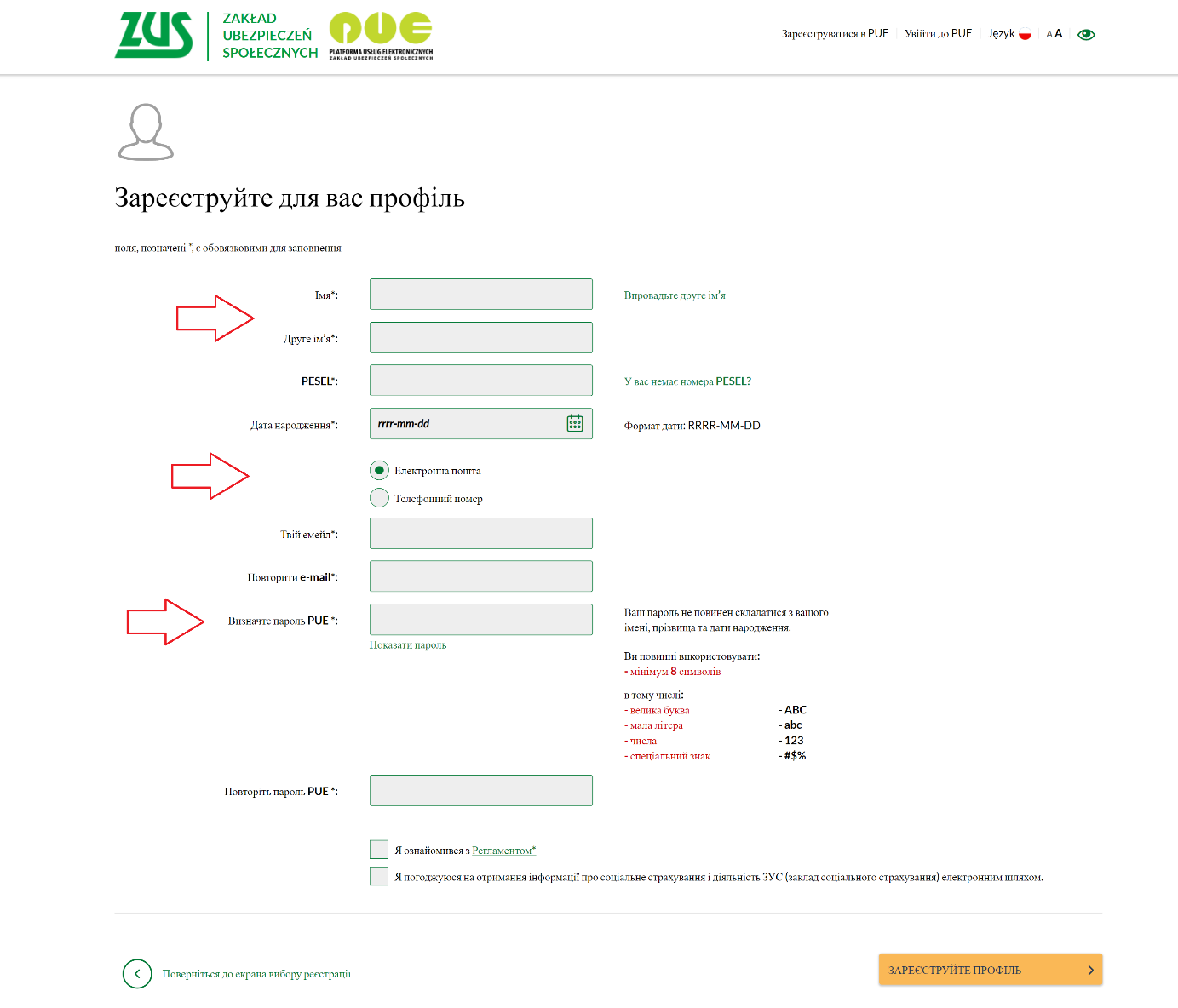 ВажливоЩоби Ви могли надіслати заяви про сімейну допомогу, у Вашому профілі на порталі PUE ZUS має бути вказаний номер PESEL. Вкажіть свій номер PESEL під час реєстрації профілю. Ознайомтеся з правилами.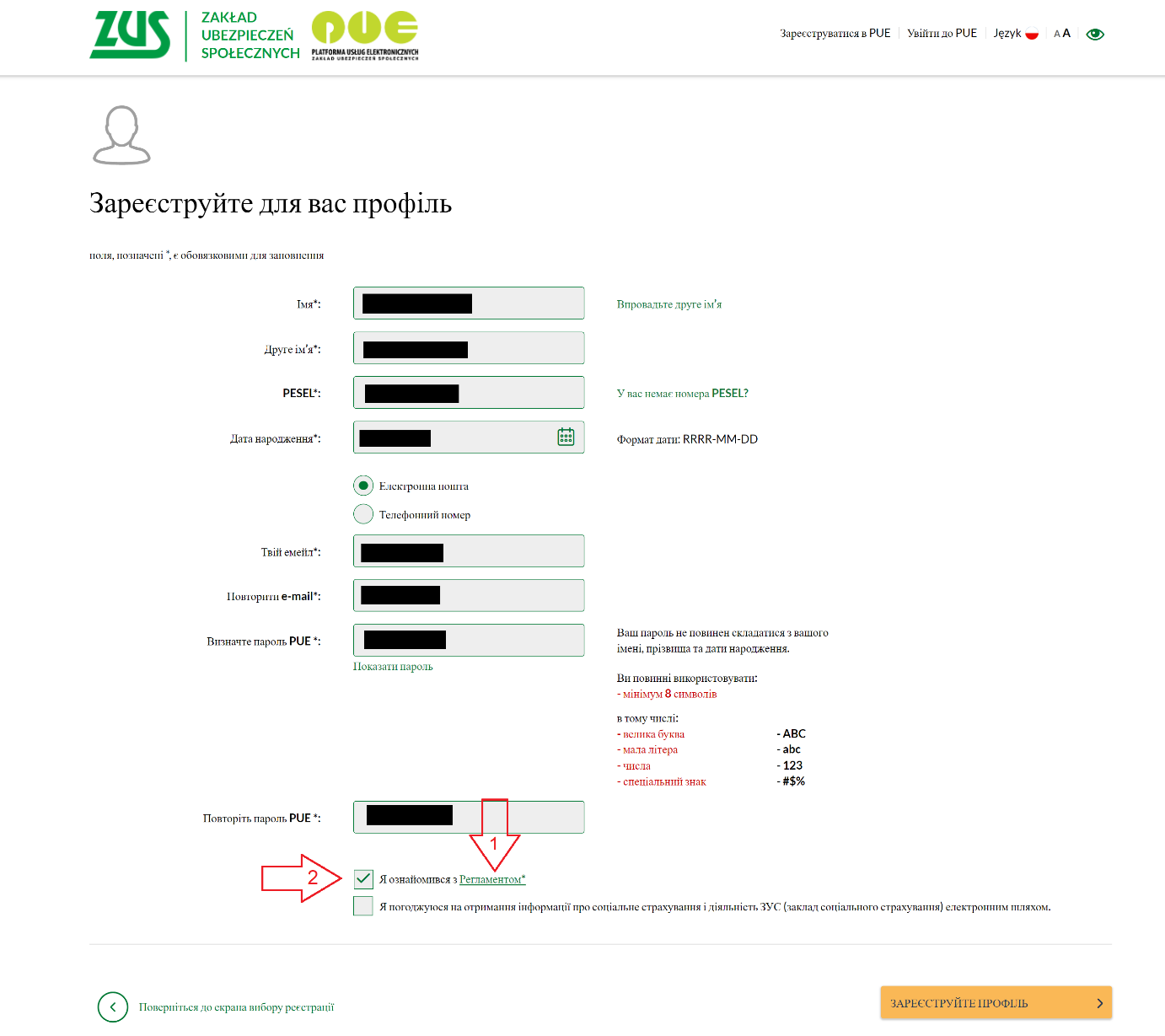 Натисніть [Зареєструйтe профіль].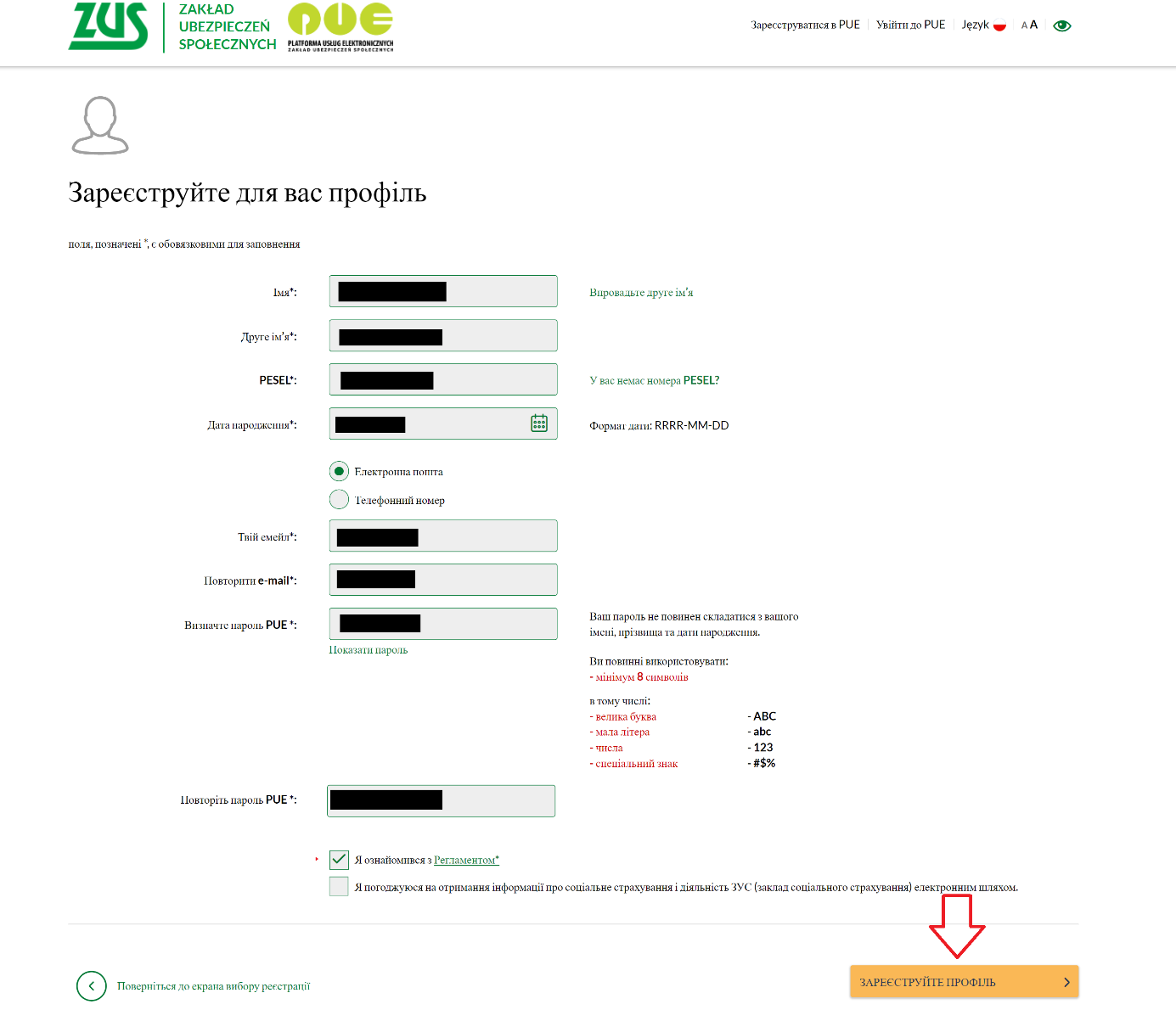 Введіть код підтвердження, який буде надіслано на вказану Вами адресу електронної пошти або номер телефону.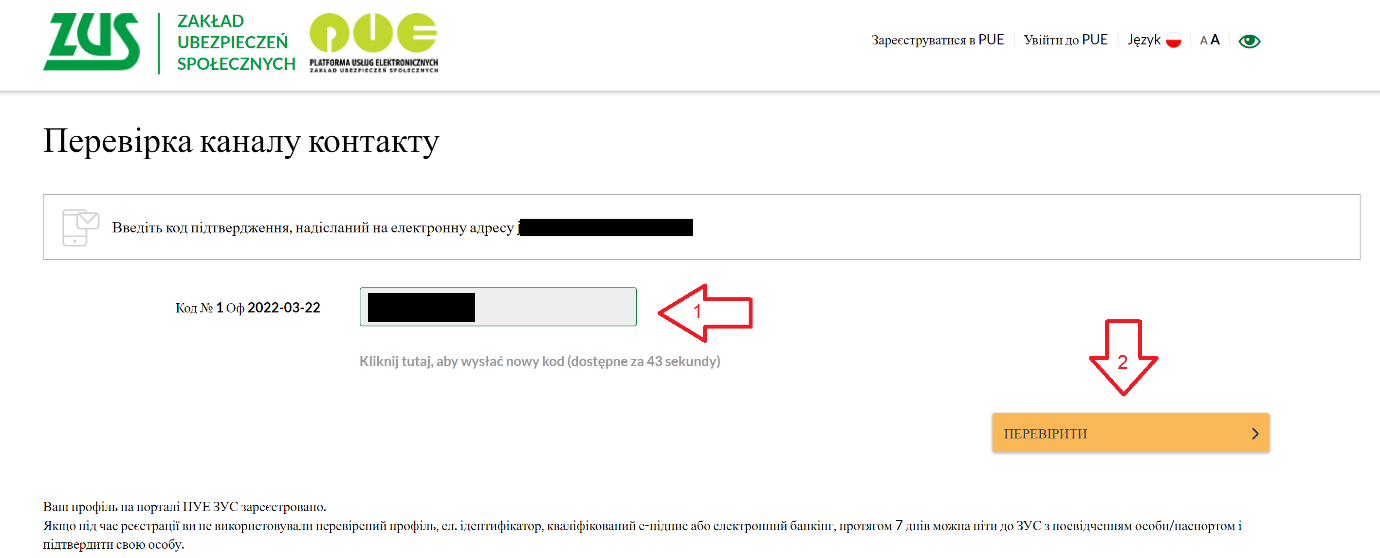 Як увійти на PUE ZUSПерейдіть на вебсайт www.zus.plВиберіть мову сайту — доступна українська мовна версія. Для входу на портал PUE ZUS на головній сторінці www.zus.pl виберіть кнопку [Увійти до PUE].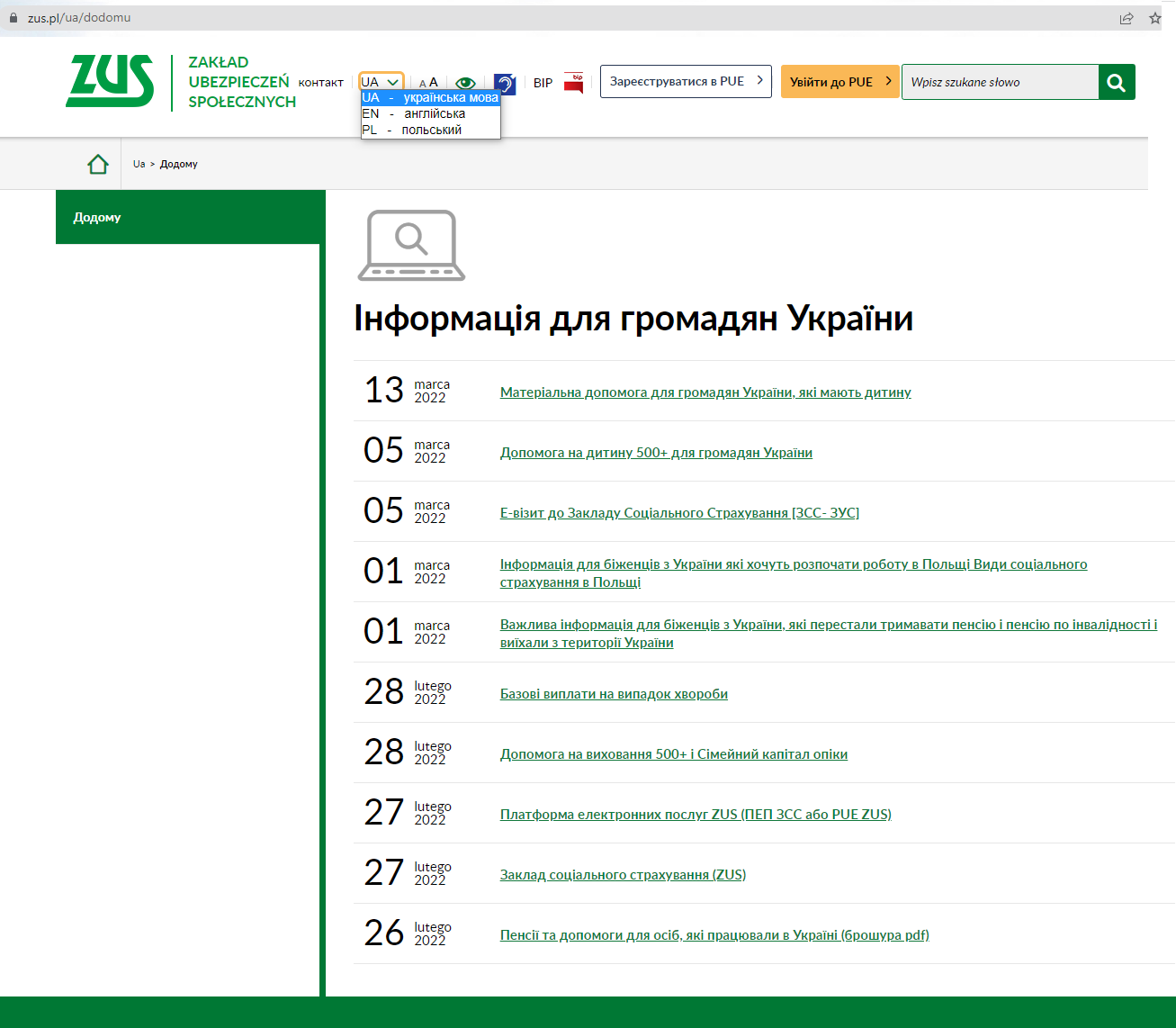 Виберіть спосіб входуза допомогою логіна та пароля PUE,за допомогою довіреного профілю/login.gov.pl,за допомогою кваліфікованого електронного підпису,за допомогою електронного банкінгу. 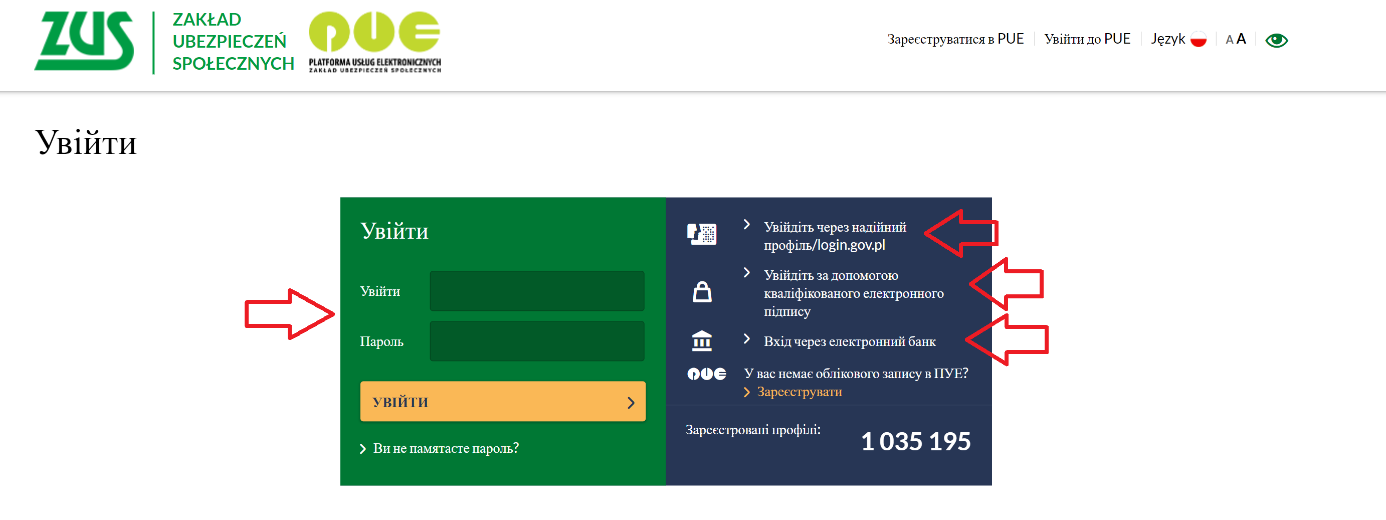 логін та пароль PUEЩоб увійти до програми за допомогою логіна та пароля PUE, введіть свій 10-значний логін (наданий під час реєстрації) та пароль до PUE ZUS. Потім виберіть кнопку [Увійти].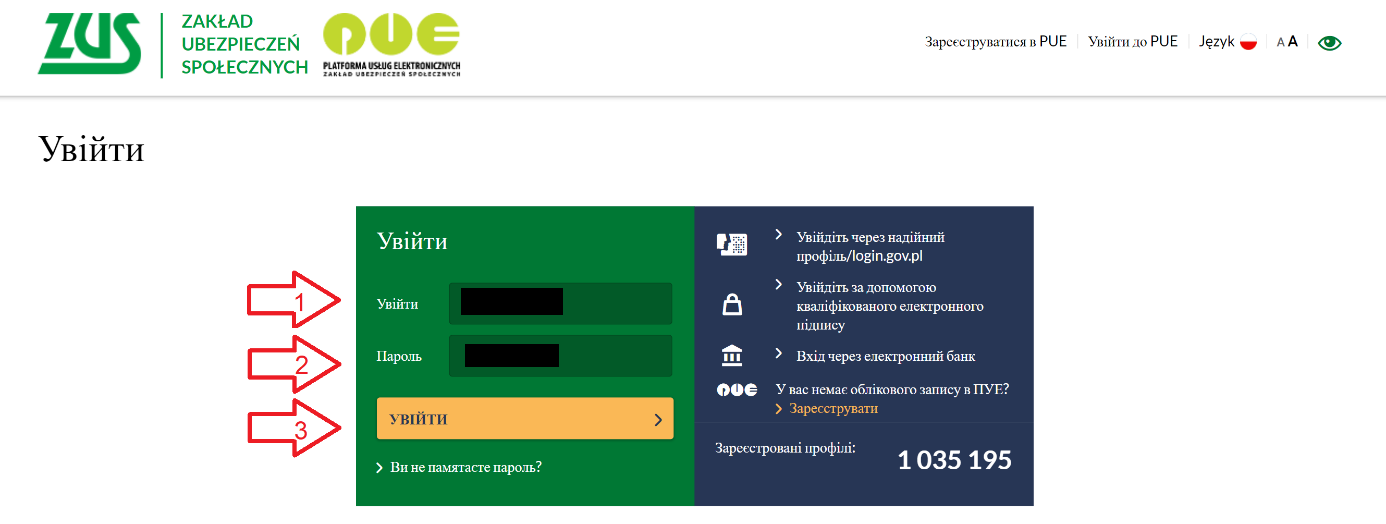 Якщо ви не памятаєте пароль до порталу PUE, виберіть опцію [Ви не памятаєте пароль?]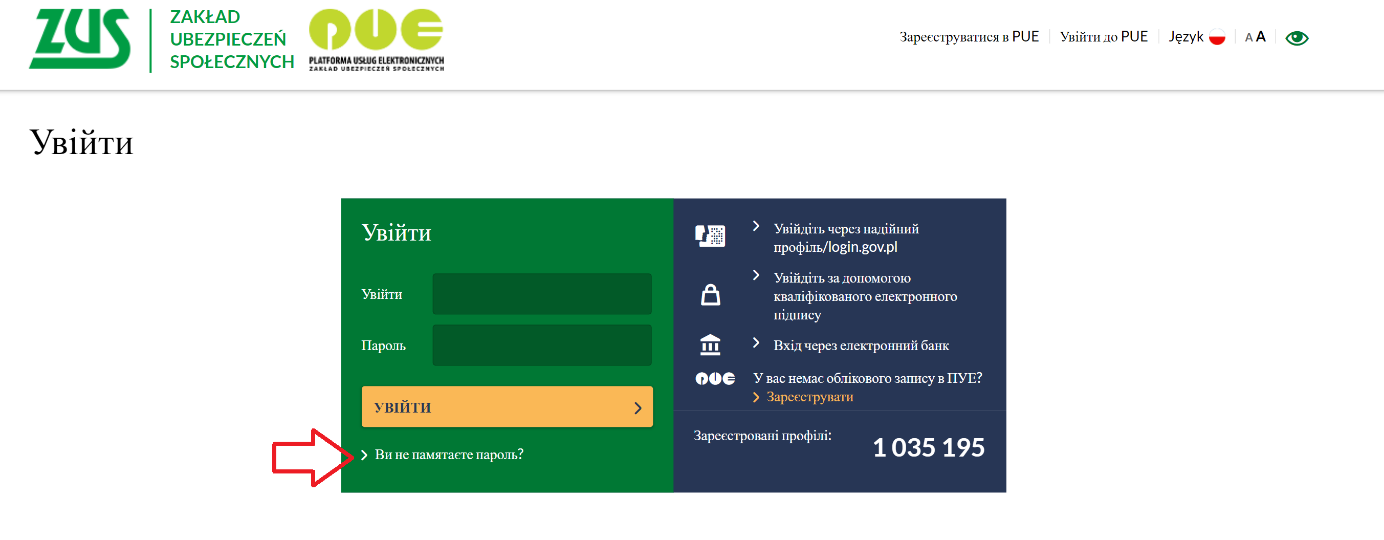 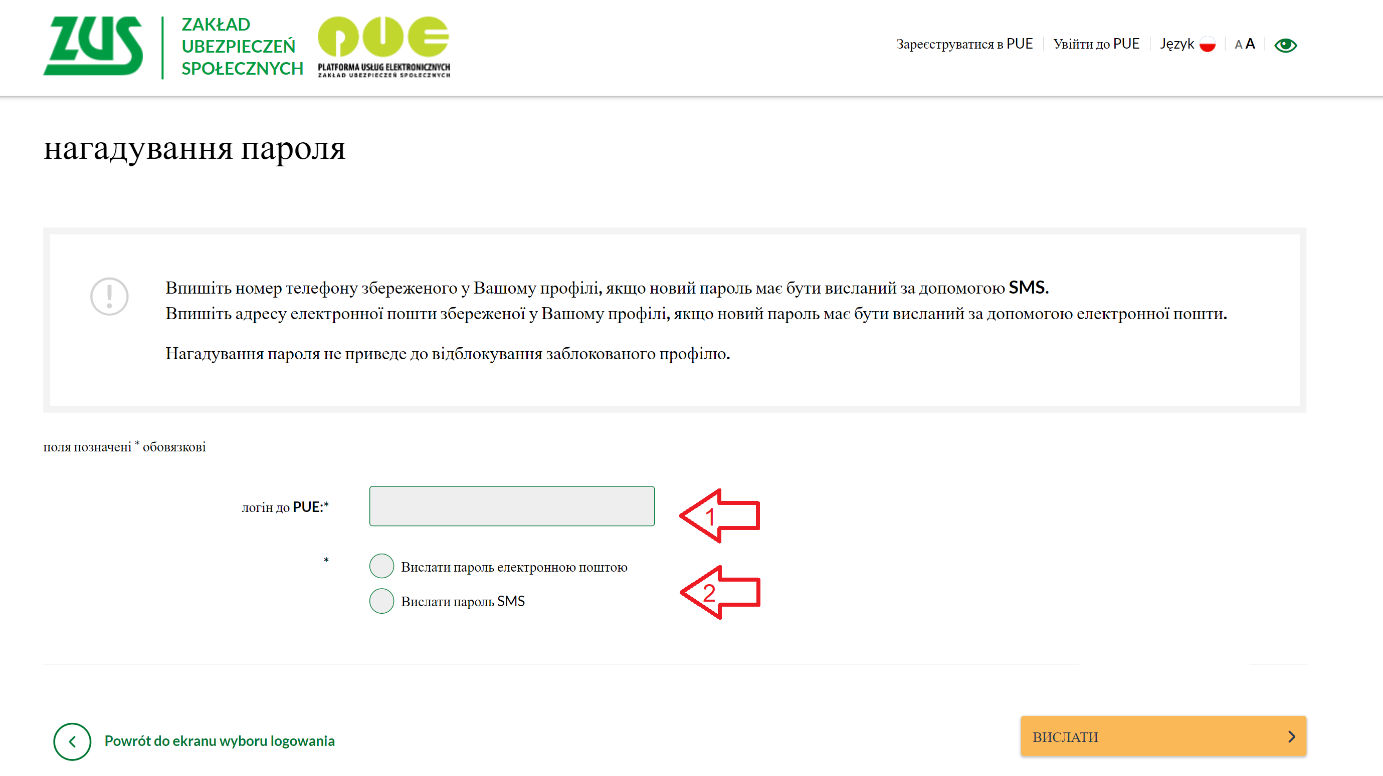 Електронна пошта: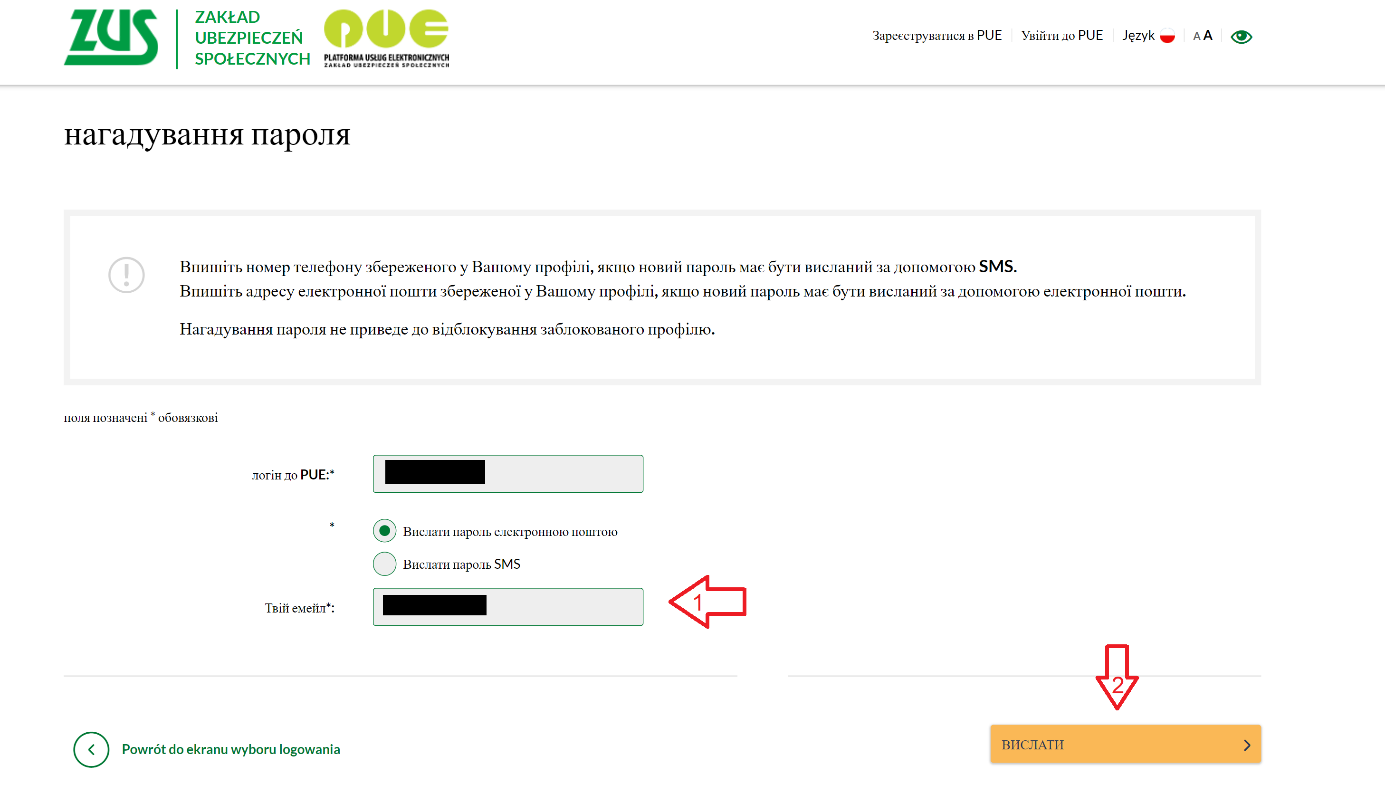 SMS: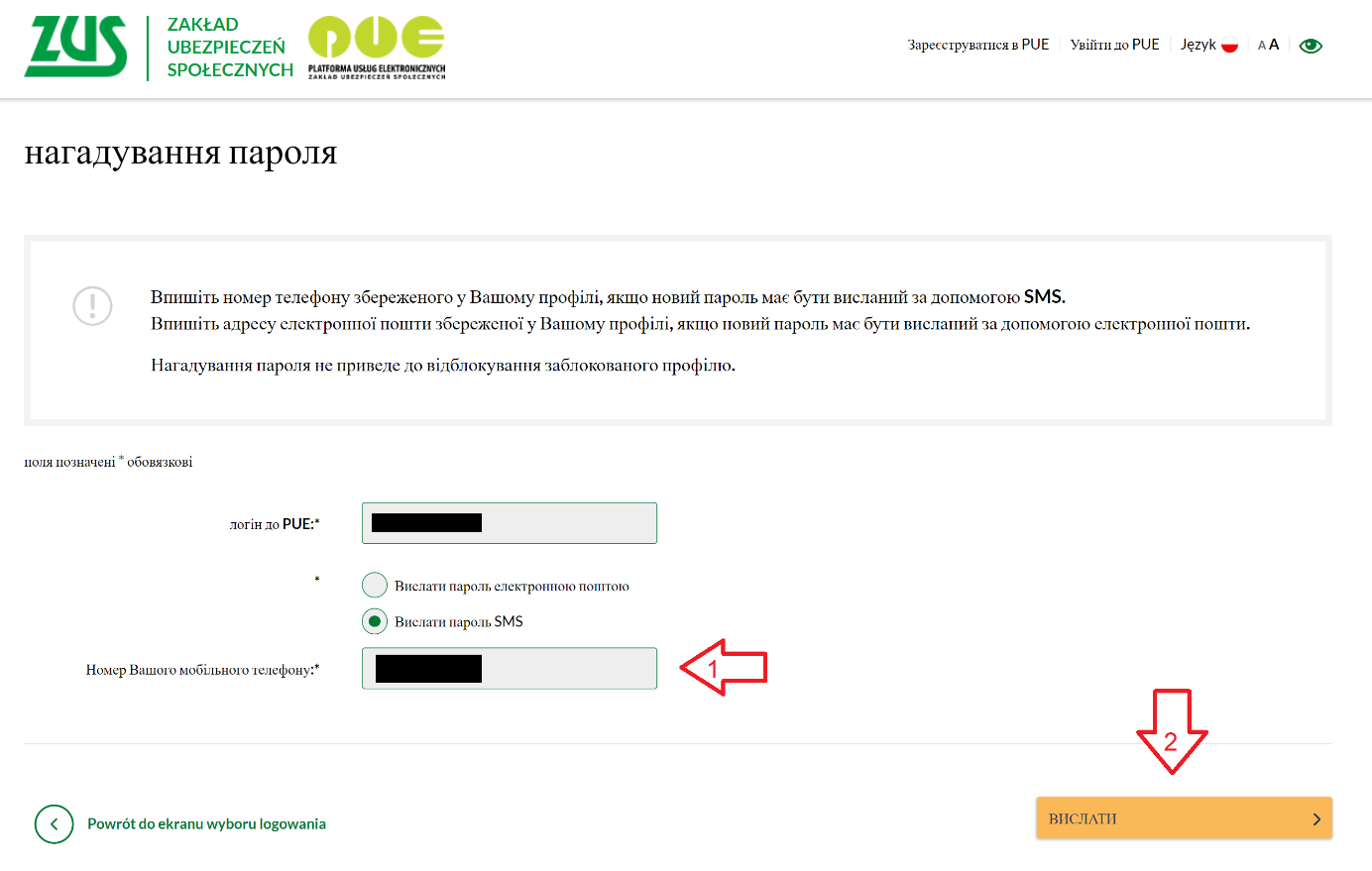 пepeвірений профіль (зayфaнний профіль)/login.gov.plЯкщо Ви маєте доступ до методів електронної ідентифікації, доступних на login.gov.pl (наприклад, довірений профіль, електронне посвідчення особи), виберіть функцію [ПEPEВІРЕНИЙ ПРОФІЛЬ (ПРОФІЛЬ ЗAYФAННИЙ/LOGIN.GOV.pl]. Ви будете переспрямовані на сайт https://login.gov.pl, на якому Ви зможете обрати свій метод ідентифікації. Далі дійте згідно з інструкціями в цій системі.електронний банкінгЯкщо Ви маєте рахунок у банку, який надає таку послугу разом із нами, виберіть функцію [ВАШ ЕЛЕКТРОННИЙ БАНКІНГ]. Далі дійте згідно з інструкціями в цих системах.Як ми можемо Вам допомогтиЯкщо Вам потрібна допомога в створенні профілю на PUE або поданні заяви про призначення допомоги від ZUS, Ви можете звернутися до будь-якого відділення ZUS по всій Польщі. Наші відділення відкриті:щопонеділка із 8:00 до 17:00, з вівторка до п’ятниці з 8:00 до 15:00. Адреси наших відділень можна знайти на сайті www.zus.pl > Контакти.Ми також можемо допомогти Вам онлайн завдяки послузі «Електронний візит» українською мовою. Це відеозв’язок із нашим консультантом і перекладачем. Наш працівник допоможе Вам створити профіль PUE ZUS та заповнити заяву на допомогу для сім’ї. Щоби скористатися послугою «Електронний візит», Вам буде потрібний пристрій, підключений до Інтернету, з камерою та мікрофоном (комп’ютер, ноутбук, планшет, телефон). Докладніше про послугу «Електронний візит» можна дізнатися за посиланням www.zus.pl Наша безплатна гаряча лінія 22 444 02 55 працює з понеділка до п’ятниці з 8:00 до 18:00. Там Ви можете дізнатися про сімейну допомогу для тих, хто має під опікою дітей, які прибули з України після 23 лютого 2022 року у зв’язку з бойовими діями. Ми також відповімо на Ваші запитання на цю тему, якщо Ви напишете нам на адресу UA@ZUS.PL,